Проведение краткосрочного проекта «Зарядка с чемпионом!» в МБДОУ – д/с №7 «Солнышко».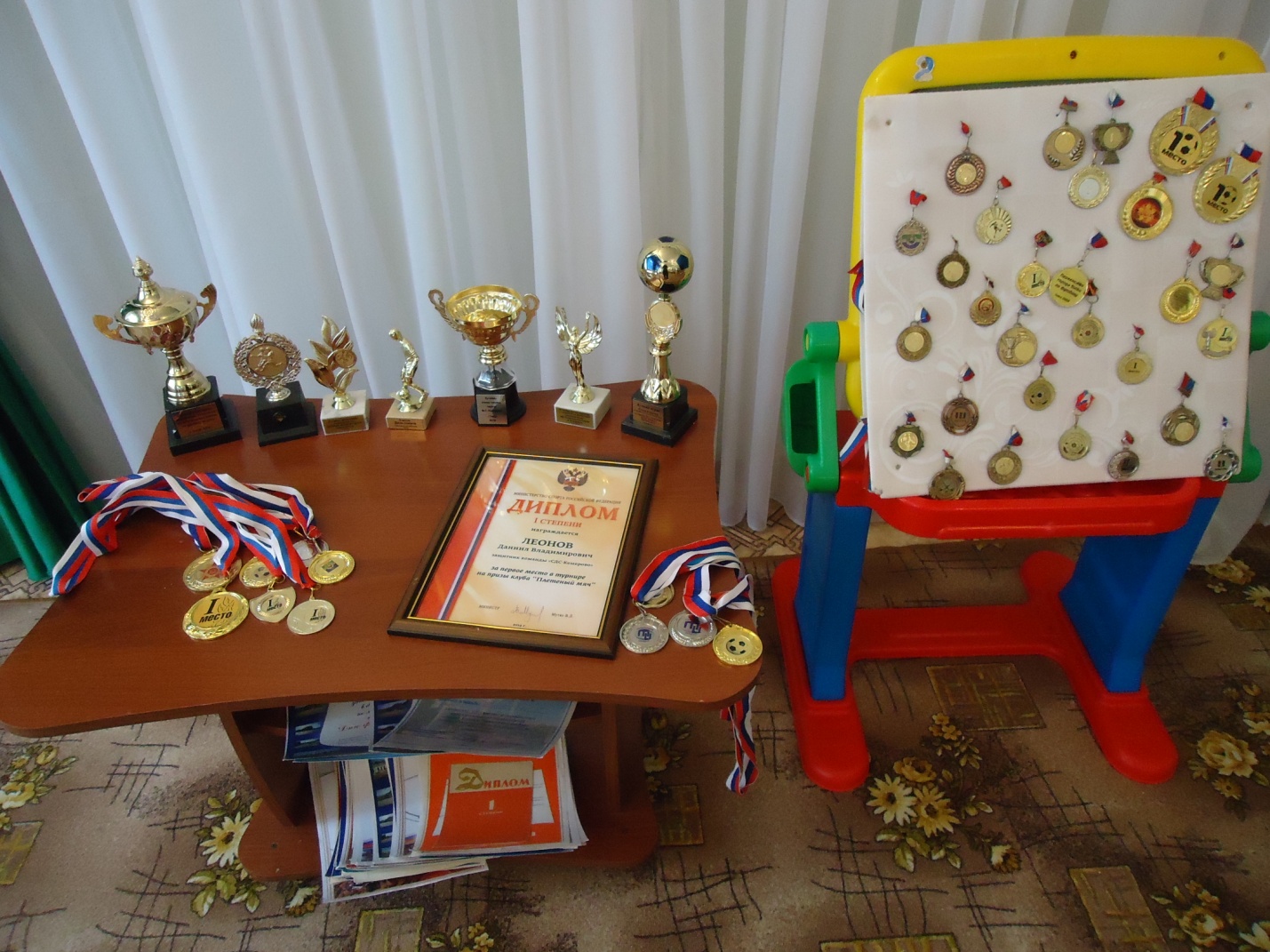 Дата проведения с 29 сентября по 03 октября  2014 года. Кто такие чемпионы? Что нужно  делать, чтобы стать чемпионом?
 Все ли   могут стать чемпионами?Перед обществом стоит проблема - проблема ухудшения здоровья подрастающего поколения! Из-за образа современной жизни у  большинства взрослых и детей слабый мотивационный аспект двигательной активности и  низкий уровень представлений о здоровом образе жизни, о спорте.Поэтому свою работу по формированию у детей начальных представлений  о здоровом образе жизни я осуществляю вместе со своей коллегой в проектной деятельности, считая эту форму наиболее продуктивной. Совсем недавно дети нашей группы приняли участие во  Всероссийской акции «Зарядка с Чемпионом», которая  проводилась централизованно во всех регионах страны 1 октября 2014 года с целью вовлечения населения в систематические занятия спортом.Я вовлекла в проект своего отца и брата. Мой папа - Леонов Владимир Михайлович –ветеран спорта, действующий тренер по хоккею с мячом и футболу. Мой брат, его приемник, ученик, и тоже спортсмен, имеющий первые награды. Цель проекта:Формирование социальной и личностной мотивации детей старшего дошкольного возраста на сохранение и укрепление своего здоровья   посредством знакомства с чемпионами Кемеровской области города Топки.Ожидаемые результаты проекта:   Для детей:Знакомство   детей с  чемпионом города Топки Кемеровской области: Леоновым В. М.;Освоение детьми главных правил безопасности жизнедеятельности;Пополнение словарного запаса детей спортивной терминологией.   Для педагогов:Сформированность осознанного отношения к своему собственному здоровью;Пополнение знаний  об истории чемпионов Кемеровской области.Для родителей: Информированность  об истории чемпионов Кемеровской области;Проявление интереса к занятиям физкультурой и спортом совместно с        детьми.Для социальных партнёров:    Создание условий и  проявление  интереса  к укреплению партнёрских       связей.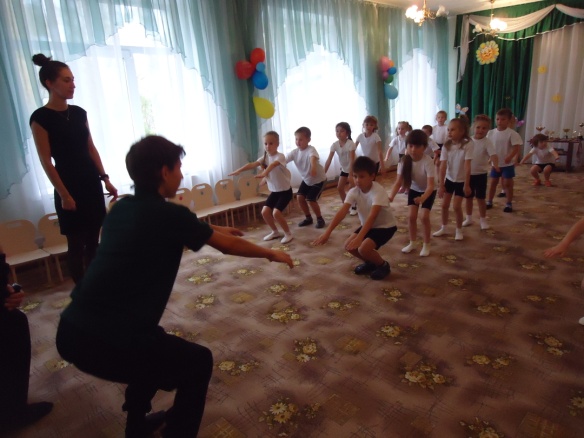 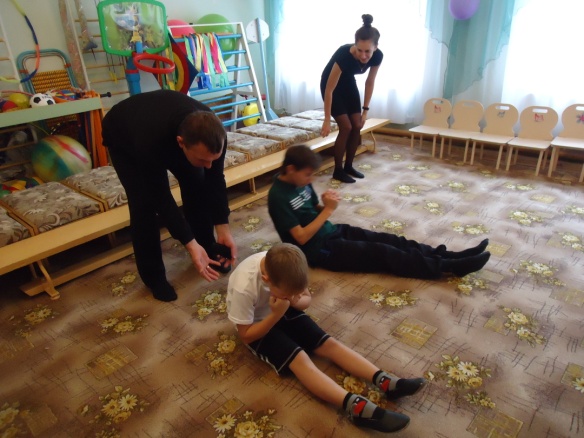 Леонов Владимир Михайлович –ветеран спорта, действующий тренер по хоккею с мячом и футболупроводит зарядку и мастер – класс вместе со своим сыном.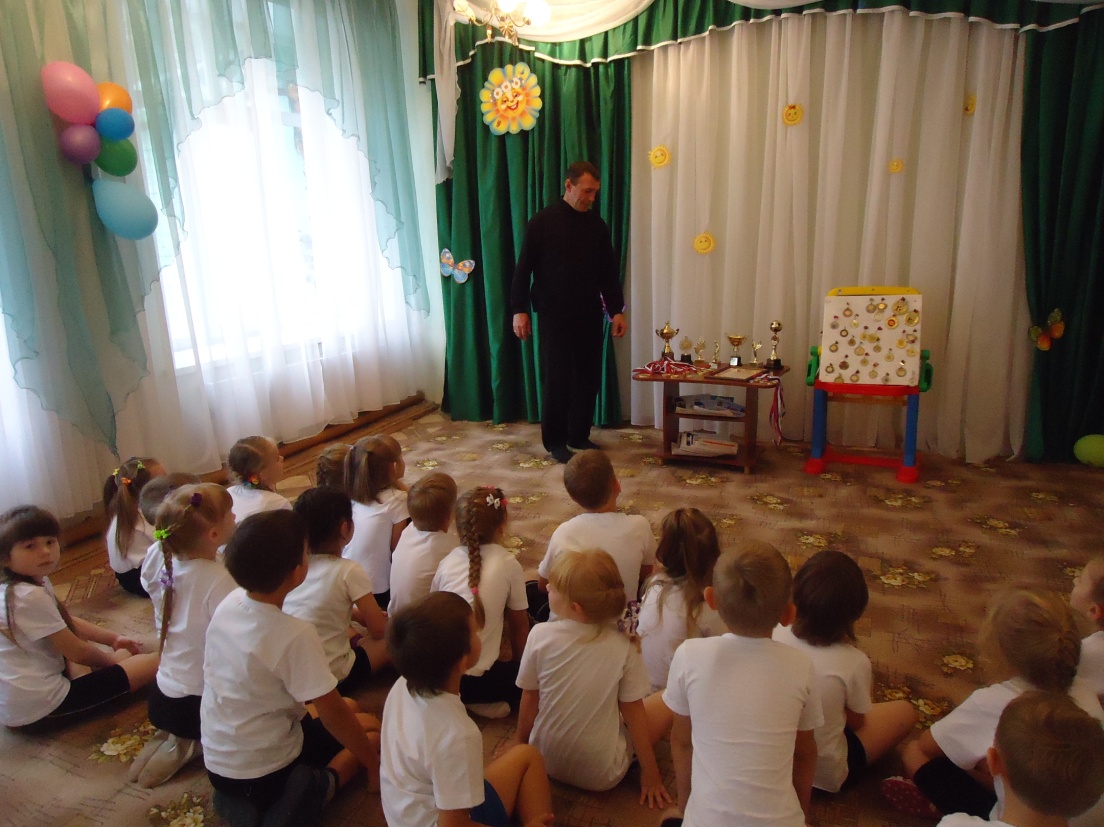 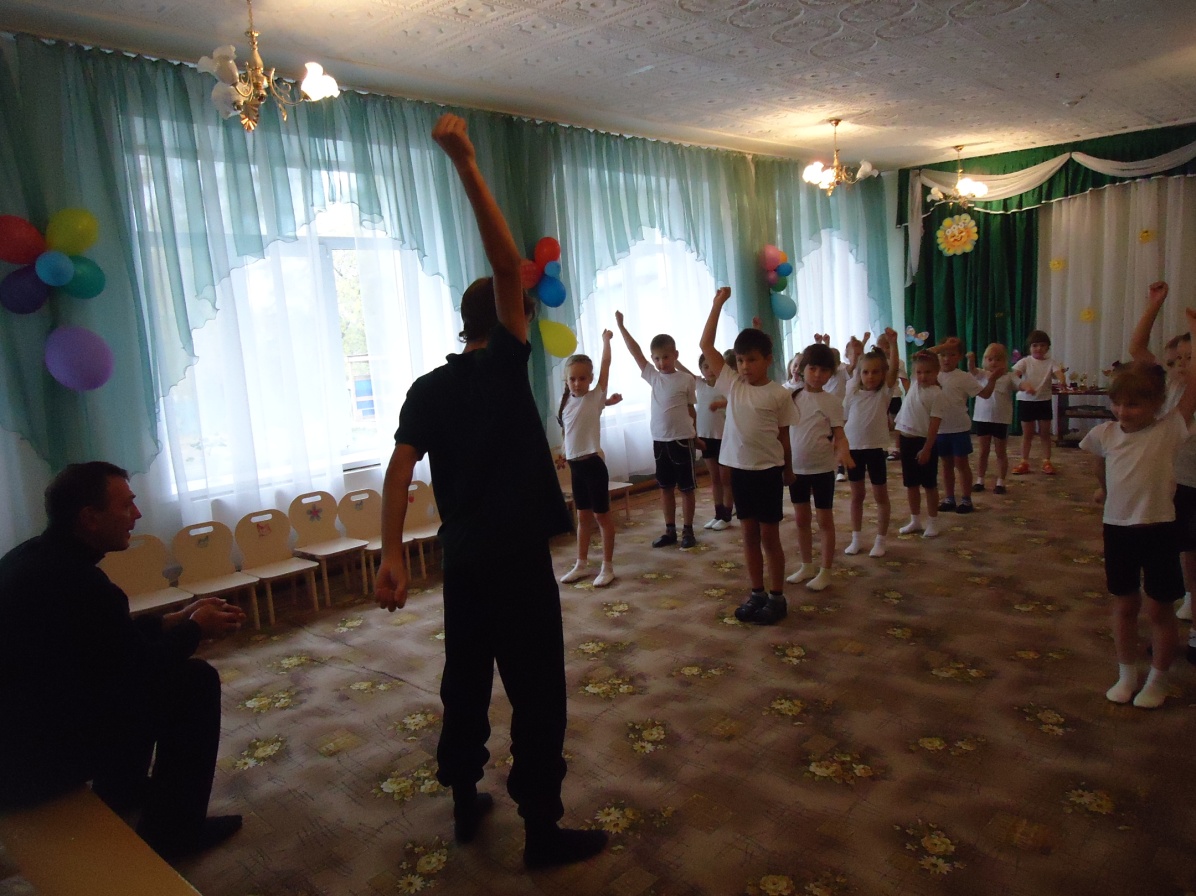 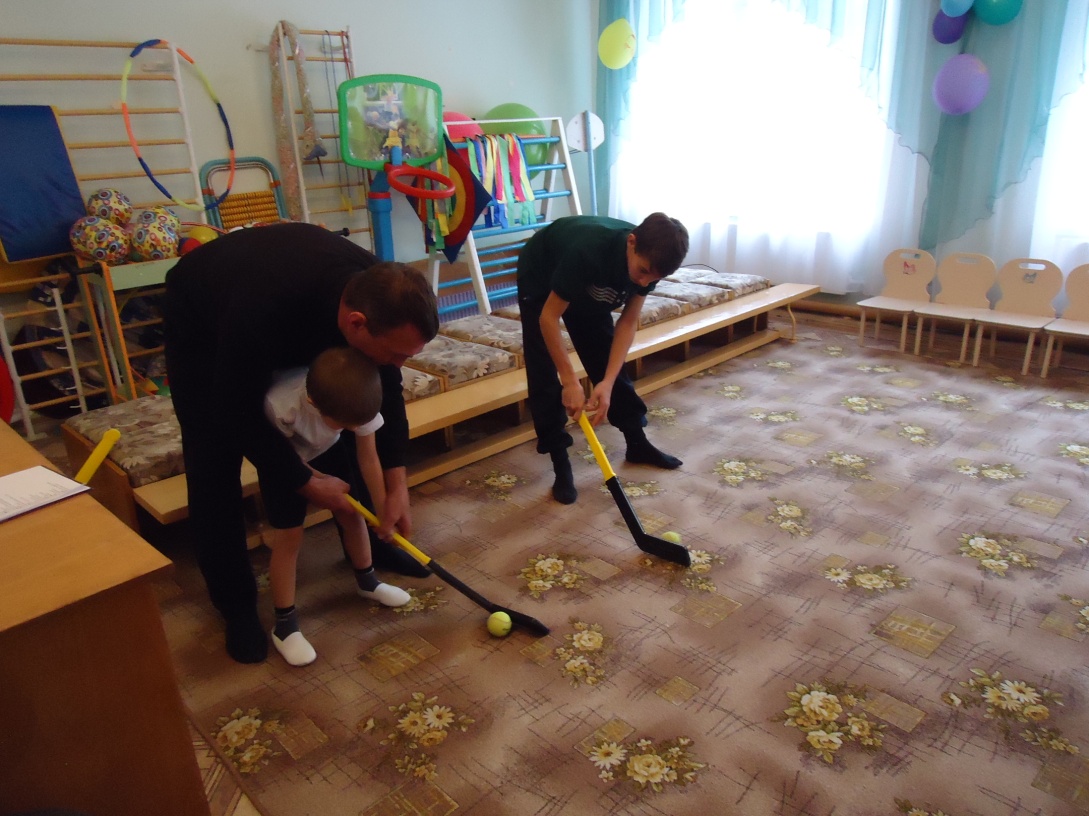 Награды спортсмена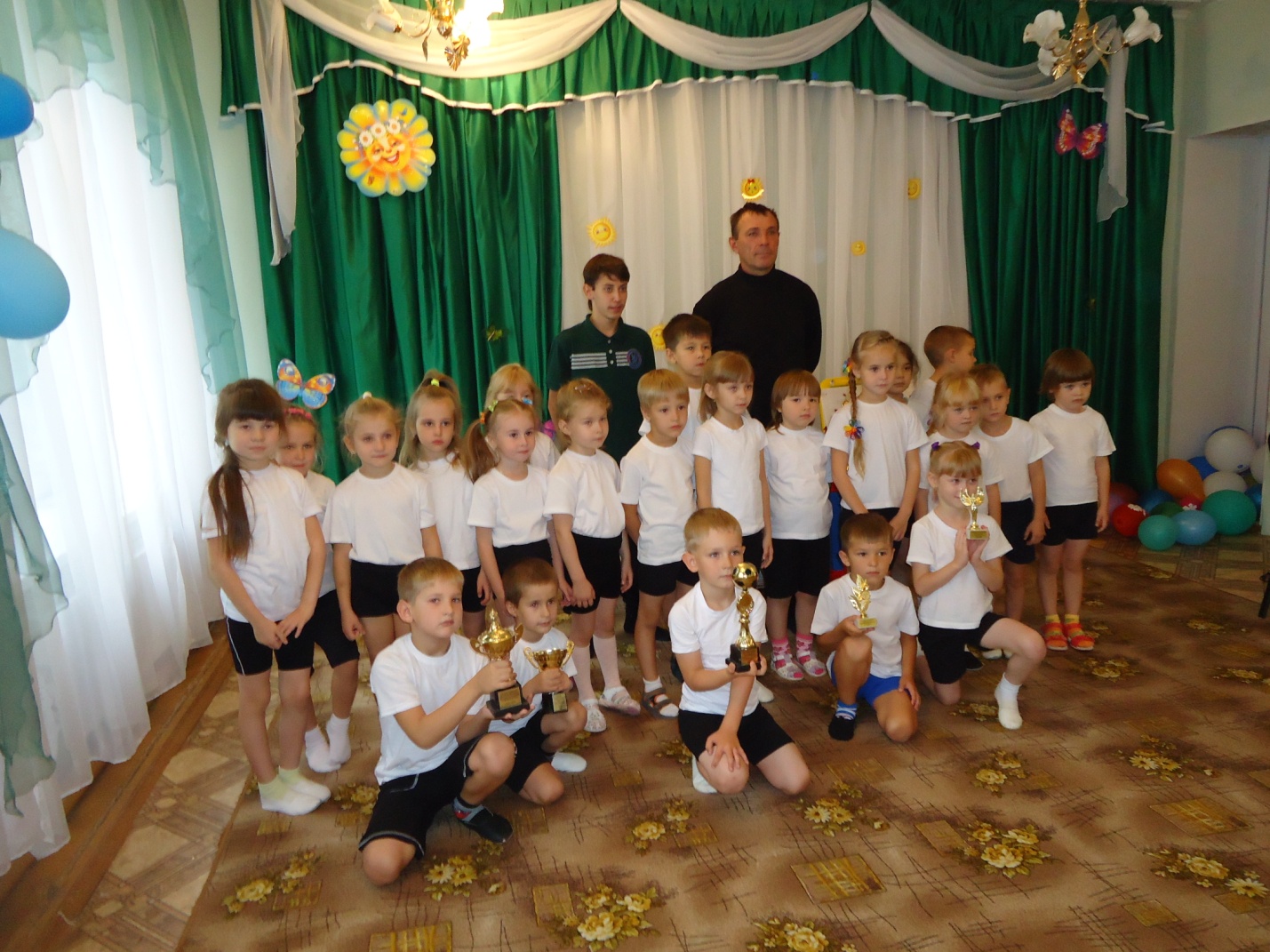 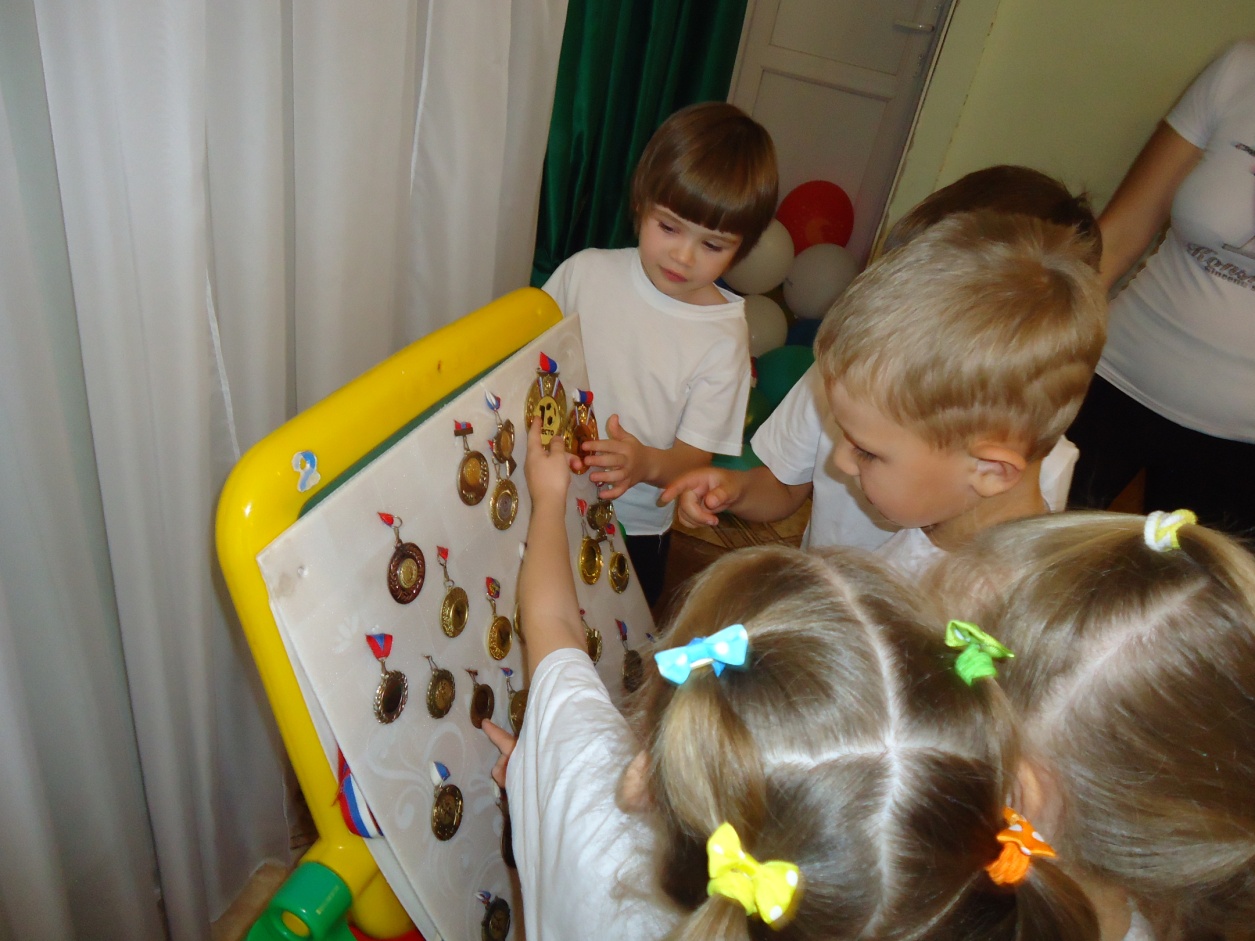 